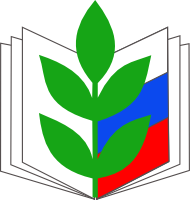 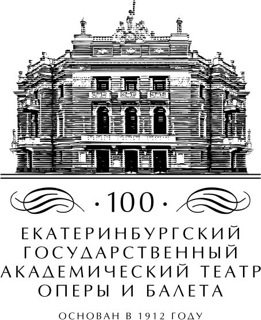 СПЕЦПРЕДЛОЖЕНИЯ на ноябрь 2018!Приглашаем в театр
01.11 опера ЛЕТУЧИЙ ГОЛЛАНДЕЦ 300/400
02.11 балет ПАХИТА 500/600
07.11 опера ВОЛШЕБНАЯ ФЛЕЙТА 300/400
09.11 опера ТРАВИАТА 300/400
10.11 одноактные балеты MADE IN URAL 400/500
13.11 опера ЦАРСКАЯ НЕВЕСТА 300/400
17.11 опера БОГЕМА 300/400
21.11 опера ГРЕЧЕСКИЕ ПАССИОНЫ 300/400
22.11 опера ПАССАЖИРКА 300/400
23.11 опера САТЬЯГРАХА 300/400
27.11 опера МАДАМ БАТТЕРФЛАЙ 300/400Количество билетов ограниченно.